Publicado en Madrid el 12/12/2023 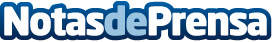 BIM divulga las ventajas de su uso entre la PYMEMás de 600 personas han participado en la I Jornada de Estrategias de Implantación de la metodología Building Information Modeling, celebrada en MadridDatos de contacto:Paula Etxeberria Cayuelafreelance649 71 88 24Nota de prensa publicada en: https://www.notasdeprensa.es/bim-divulga-las-ventajas-de-su-uso-entre-la Categorias: Nacional Madrid Eventos Sostenibilidad Innovación Tecnológica Construcción y Materiales Arquitectura http://www.notasdeprensa.es